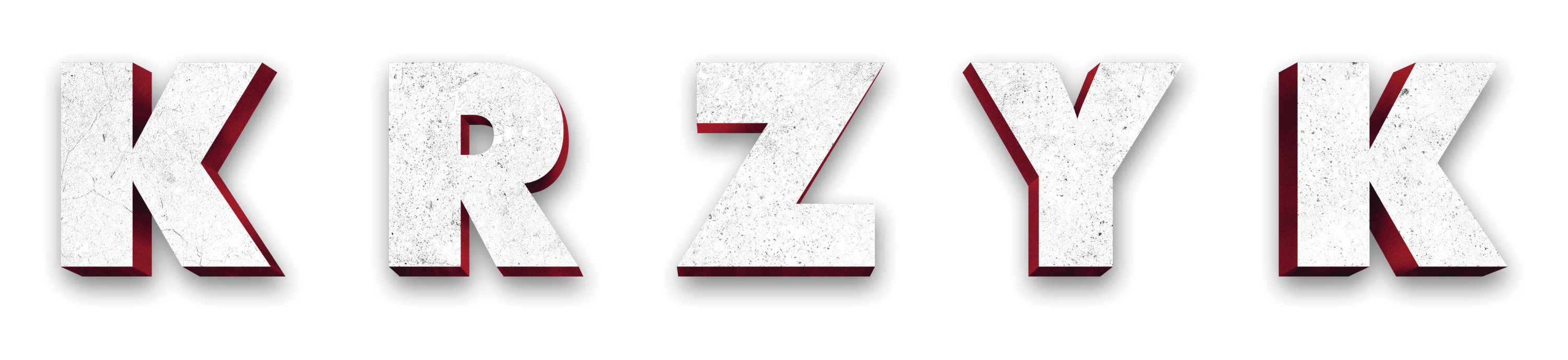 Tytuł oryginalny:                                  Scream Reżyseria:                                              Matt Bettinelli-Olpin, Tyler GillettScenariusz:                                            James Vanderbilt, Guy Busick,                                                                  Kevin Williamson (postaci)Wykonawcy: Neve Campbell	Sidney PrescottDavid Arquette	szeryf Dewey RileyCourteney Cox	Gale RileyMarley Shelton	Judy HicksMelissa Barrera	Samantha CarpenterJenna Ortega	Tara CarpenterJack Quaid	Richie KirschDylan Minnette	Wes HicksMason Gooding	Chad Micks-MartinJasmin Savoy Brown	Mindy Micks-MartinSonia Ammar	Liv McKenzieMikey Madison	Amber FreemanKyle Gallner	Vince SchneiderRoger Jackson                                          GłosMuzyka: 	Brian TylerZdjęcia: 	Brett JutkiewiczMontaż: 	Michel AllerScenografia:	Chad KeithDekoracje: 	Jonathan GuggenheimEfekty specjalne: 	William Purcell (koordynator)Producenci: 		Paul Neinstein, William Sherak, James Vanderbilt Producenci wykonawczy: 		Gary Barber, Cathy Konrad, Ron Lynch, Marianne Maddalena, Peter Oillataguerre, Chad Villella, Kevin WilliamsonProdukcja: 	Lantern Ent. – Outerbanks Ent. –Paramount Pictures – Project X Ent. – Radio Silence Productions – Spyglass Media Group, USA 2022Czas: 	114 min.Premiera światowa: 	14.01.2022Premiera polska: 	14.01.2022Dystrybucja w Polsce: 	Forum Film PolandDozwolony od lat: 	15O filmieDwadzieścia pięć lat po serii brutalnych zdarzeń, które wstrząsnęły mieszkańcami Woodsboro, kolejny zabójca nakłada otoczoną złą legendą maskę Ghostface. Mnożą się okrutne ataki na grupę nastolatków. Tajemnice z mrocznej przeszłości miasta zostają wskrzeszone. Neve Campbell (Sidney Prescott), Courteney Cox (Gale Riley) i David Arquette (Dewey Riley) jeszcze raz obejmują swe ikoniczne role w „Krzyku”, obok Melissy Barrery, Masona Goodinga, Jenny Ortegi, Jacka Quaida i Marley Shelton. Prawdziwa groza i seryjny mordercaSłynna seria filmów grozy, w reżyserii Wesa Cravena, miała początkowo być trylogią, na którą złożyły się filmy z lat 1996, 1997 i 2000. Cykl, w powszechnej opinii krytyki i widzów, na nowo zdefiniował podgatunek „slasher” (z angielskiego: slash), czyli opowieści, w której większość bohaterów, często bardzo młodych, ginie w przerażających okolicznościach z ręki psychopaty, albo też demona o ponadludzkich właściwościach. Jednak w 2011 roku Wes Craven, uważany za odnowiciela kina grozy i twórca innego wielkiego przeboju – „Koszmaru z ulicy Wiązów”, połączył ponownie swe siły ze scenarzystą Kevinem Williamsonem, by opowiedzieć o tajemniczym zabójcy w halloweenowej masce, ukazującej twarz wykrzywioną grymasem, a inspirowanej obrazem norweskiego malarza Edvarda Muncha „Krzyk” z 1893 roku. Pierwszy „Krzyk”, na którego kształt wpływ miał kultowy „Halloween” (1978) Johna Carpentera, był najbardziej kasowym filmem na rynku amerykańskim w 1996 roku. Sukces wziął się zarówno z mistrzostwa Wesa Cravena w budowaniu napięcia (złowrogie sceny z dzwoniącym telefonem), jak i specyficznego poczucia humoru, przejawiającego się zwłaszcza w inteligentnej grze z regułami gatunkowymi „slashera”. Ironia na granicy zgrywy i prawdziwa groza połączyły się w trylogii „Krzyk” w idealnych proporcjach. Taka była opinia sporej części krytyki, a zwłaszcza armii zaprzysięgłych fanów. Dodać należy, że scenarzystę „Krzyku” i twórcę głównych postaci serii, Kevina Williamsona, zainspirowały prawdziwe wydarzenia z Gainesville (Floryda) z 1990 roku. Seryjny morderca Danny Rolling, który zabijał młode kobiety w domach położonych blisko lasu, został skazany na śmierć i stracony w 2006 roku. Przedtem przyznał się także do morderstw dokonanych w 1989 w Shreveport (Luizjana). Williamson przeżył traumę po obejrzeniu w 1994 roku dokumentu o zbrodniach Rollinga. W 1998 opowiedział w CNN o tym, jak bardzo się bał, gdy zastał otwarte okno w domu. Zadzwonił do przyjaciela, który jednak potraktował jego strach humorystycznie. Przerażony Williamson uzbroił się w nóż kuchenny, a potem zaglądał nawet pod łóżka, sprawdzając, czy nie kryje się tam tajemniczy napastnik. O trzeciej czy czwartej nad ranem, po bezsennej nocy, zaczął pisać otwierającą scenę „Krzyku”.Reżyser czterech kolejnych odsłon serii, urodzony w 1939 Wes Craven, zadebiutował w 1972 roku filmem „Ostatni dom po lewej stronie” (był jego scenarzystą, reżyserem i montażystą). Już wówczas dał się poznać jako twórca nowych standardów krwawego kina grozy. Jego „Koszmar z ulicy Wiązów” (1984) stał się początkiem kultowego cyklu. Pierwsza część „Krzyku” zdobyła w 1996 nagrodę MTV w kategorii Najlepszy film. Dwie pierwsze części serii zarobiły w USA ponad 204 mln dolarów. Reżyser był także erudytą. – Lubię opisywać lęki obecne w naszej kulturze. Uważam, że konfrontacja z naszym strachem nas wzmacnia – mówił. – Wierzę w kino jako formę sztuki, potrafiącą doskonale opisywać strach, ale i radość. Długie oczekiwanie na kontynuacjęW 2011 roku, po długim oczekiwaniu, fani serii doczekali się kontynuacji. W „Krzyku 4” zgodzili się zagrać aktorzy, którym poprzednie części cyklu przyniosły wielką popularność. Neve Campbell powróciła w roli prześladowanej przez watahy psychopatów Sidney Prescott – teraz autorki poradnika, który promuje w miasteczku Woodsboro, akurat w rocznicę pierwszego zabójstwa. Courteney Cox zagrała dziennikarkę (obecnie pisarkę), Gale Weathers-Riley, a David Arquette szeryfa Deweya Rileya. Roger L. Jackson znowu użyczył głosu Ghostface’owi. W niewielkich rolach, podobnie jak poprzednio Drew Barrymore i Jada Pinkett Smith, pojawiły się Anna Paquin („Fortepian”, „Dzieci Ireny Sendlerowej”) i Kristen Bell („Raj dla par”, „Burleska”). Twórcy czwartej odsłony „Krzyku” deklarowali, że nie zamierzają ulegać modzie na restartowanie i odświeżanie klasycznych już dokonań filmowych. Ich intencją była kontynuacja zachowująca wszelkie walory i wysoką jakość poprzednich odsłon serii, niepozbawiona jednocześnie nowych pomysłów. Craven zaakceptował scenariusz Williamsona, pomysłodawcy „Krzyku”. – Musieliśmy powrócić z filmem wzbudzającym szacunek widzów. Ten tekst dawał nam taką możliwość – mówił. Wyzwaniem było ukazanie ukształtowanych uprzednio postaci w nowym, bardzo zmienionym świecie. To się zdecydowanie udało – widzowie zaakceptowali „Krzyk 4”. Film zarobił na całym świecie prawie 100 milionów dolarów, a cała seria osiągnęła imponujący wynik finansowy w wysokości 608 milionów dolarów. Niestety w 2015 roku w wieku 76 lat zmarł Wes Craven i realizacja kolejnych części stanęła pod znakiem zapytania. Courteney Cox w klipie filmowym, zrealizowanym w 25. rocznicę pierwszego „Krzyku” (2021) w hołdzie Cravenowi, mówiła: „Był królem horroru”. Podkreślała także, że najbardziej ceniła jego ogromne poczucie humoru: – Pamiętam, że kiedy dobiegały końca zdjęcia do „Krzyku 4”, zaczęliśmy się wygłupiać, a Wes zaczął chichotać jak szalony! Nadal mam to nagranie. Widok Wesa Cravena, króla horroru, który nie mógł przestać się śmiać, był uroczy. On był po prostu najmilszym człowiekiem. Neve Campbell dodawała: – Miał oczywiście pokręcone poczucie humoru, ale bardzo słodką duszę. Był zawsze pełen szacunku, a dla nas był pod wieloma względami jak kochający ojciec. I dał mi pierwszą główną rolę w filmie, za co jestem mu dozgonnie wdzięczna.Wychowani na „Krzyku”Wyzwanie podjęli współtwórcy grupy filmowej Radio Silence, wcześniej działający w popularnym w sieci trio komediowym Chad, Matt & Rob, specjalizującym się w krótkich filmach z pogranicza komedii, horroru i science fiction (m.in. seria „Interactive Adventures”) – Matt Bettinelli-Olpin i Tyler Gillett. Trzeci członek Radia Silence, Chad Villella, został producentem wykonawczym filmu. Najlepsze horrory często pozostawiają trwały ślad w świadomości widzów. Być może dlatego, że – jak twierdził H.P. Lovecraft – strach to najstarsze i najsilniejsze uczucie towarzyszące ludzkości. Szczególny wpływ może mieć naprawdę przerażający film na widzów w młodym wieku. Z pewnością tak właśnie było w przypadku współreżysera piątej odsłony „Krzyku” Tylera Gilletta, który zobaczył horror Wesa Cravena z 1996 roku, gdy był nastolatkiem. – Moje wspomnienie pierwszego „Krzyku” to czyste przerażenie – mówił. – Był jak encyklopedia tego, co najlepsze w tym gatunku. Otworzył mi oczy na siłę tego, co możesz osiągnąć, łącząc horror z inteligentnym humorem i z postaciami, na których szczerze ci zależy.Współreżyser Matt Bettinelli-Olpin miał podobne doświadczenia z „Krzykiem”: – Był przerażający, zabawny i poruszający. Miał wszystko, o co można prosić, a nawet więcej. Poza tym, był to pierwszy film, który miałem okazję obejrzeć, z tak niesamowitym rozumieniem reguł gatunku i jego historii.Z kolei dla Chada Villelli seans, podczas którego obejrzał klasyczny film Cravena, w wypełnionej po brzegi sali kinowej, był czymś więcej niż tylko świetną wieczorną rozrywką. Seans ten okazał się bowiem dla niego prawdziwą życiową inspiracją. – To „Krzyk” sprawił, że zapragnąłem poświęcić się kręceniu filmów – wyznał. Gillett podsumowywał: – Seria ewoluowała z czasem, komentując także takie kwestie, jak interakcja fanów z mediami i co to oznacza w szerszym sensie kulturowym. A przy tym kolejne filmy nadal przerażały. To prawdziwie szalona kreacja, a Matt, Chad i ja jesteśmy zaszczyceni, że mieliśmy szansę stać się częścią tego dziedzictwa.Jak zaznaczał producent Peter Oillataguerre ze Spyglass Media Group, „Krzyk” to coś więcej niż horror: – W tej serii jest element zabawy, który wykracza poza gatunek horroru. Relacje między bohaterami są wyjątkowe, a seria jest popularna wśród szerokiego grona odbiorców, nie tylko wśród fanów horrorów. Według niego decyzja, by zaprosić do współpracy twórców z Radia Silence, była świetnym posunięciem: – Zrozumieli właściwy ton i nastrój, którego szukaliśmy. Poza tym, byli wielkimi fanami filmów z serii „Krzyk”. James Vanderbilt („Zodiak”, „Niesamowity Spider-Man”), współautor scenariusza, kilkakrotnie obejrzał pierwszy „Krzyk” i podobnie jak wielka rzesza kinomanów w 1996 roku, był oszołomiony jego wyrafinowaniem i kunsztem. Tak mówił o pracy Cravena: – To jeden z niewielu reżyserów, którzy stworzyli kluczowe dla swego gatunku hity w trzech różnych dekadach. W latach 70. pojawił się na scenie z „Ostatnim domem po lewej stronie”, w latach 80. powrócił z „Koszmarem z ulicy Wiązów”, a następnie zrewolucjonizował horror „Krzykiem” w latach 90. Pod wrażeniem pracy Cravena pozostawał także współscenarzysta nowego „Krzyku” Guy Busick. Pamięta, że wracając do samochodu po filmie, on i grupa jego przyjaciół zaczęli przerzucać się cytatami z filmu, choć widzieli go tylko raz. – Od razu rozbudziło to moją miłość do tego gatunku – wspominał. – Postmodernistyczny komentarz w „Krzyku” był oszałamiający, ale w filmie były też w pełni dopracowane postacie. Oglądałeś „Krzyk” i naprawdę przywiązywałeś się do Sidney i jej przyjaciół.Jak podkreślał Gillett, ogromnie ważnym elementem był dla wszystkich udział Kevina Williamsona w projekcie: – Nie da się przecenić jego zaangażowania, ani tego, jak wielki wpływ miała na nas jego praca, gdy dorastaliśmy. Trudno wyrazić to, jak wielkimi fanami Kevina jesteśmy. Jego pomoc w kształtowaniu tego filmu była naprawdę bezcenna. Jednak początkowo Williamson nie był skory do współpracy. Tak o tym opowiadał: – Kiedy Wes zmarł, pomyślałem, że to już koniec serii „Krzyk”. Sądziłem, że gdyby ktoś zrobił jeszcze jeden film, obejrzałbym go może kiedyś w kablówce. Pożegnałem się z „Krzykiem”. Kiedy więc James [Vanderbilt] zgłosił się do mnie ze swoją propozycją, nie chciałem o tym słyszeć. Powiedziałem mu, żeby nakręcił świetny film beze mnie. Ale Vanderbilt nalegał. Drugie spotkanie przebiegło już inaczej. Pomysły scenarzystów spodobały się Williamsonowi. – Obudziłem się pewnego ranka – zdradzał – i pomyślałem: Czy naprawdę chcę, by kolejny „Krzyk” powstał beze mnie? Potem zadzwoniłem do Jamiego i powiedziałem, że chcę być częścią tego projektu, jeśli film będzie zadedykowany Wesowi. Odpowiedział: Oczywiście. I mamy teraz piękny hołd dla Wesa Cravena.Courteney Cox, która także początkowo zastanawiała się, czy powrócić do roli Gale, zaufała realizatorom, gdy zapoznała się z ich pracami: – Naprawdę wiedzą, jak zrównoważyć horror i humor. Wymyślili coś wyjątkowego, a jednocześnie bardzo podobnego w tonie do pierwszego filmu – stwierdziła. Zależało jej, by osobowość Gale i jej poczucie humoru pozostały nienaruszone. – To jest to, co naprawdę cenię w Gale – podkreślała. – To ciekawa postać dla aktorki, ponieważ ma wiele różnych odcieni. Potrafi być bezwzględna i twarda, ale ma też dobre serce.Sidney i nowi na pokładzieW piątej odsłonie serii powraca jedna z najbardziej odważnych i zaradnych postaci w historii horroru – Sidney Prescott. Bez grającej ją Neve Campbell nie byłoby kolejnego „Krzyku”. Dla Williamsona nowe spotkanie z Campbell w roli Sidney było czystą radością. – W pierwszym filmie Neve grała nastolatkę, gotową stawić czoło światu, gdy nagle wydarzał się ten okropny koszmar. W nowym filmie przepracowała traumę z przeszłości i postanowiła być szczęśliwą bez względu na wszystko. I to właśnie kocham w Sidney Prescott. Ona nigdy nie będzie ofiarą. Przebrnie przez to i będzie pomocą dla innych. Widok Neve, która gra ją z tak wielką wrażliwością, był po prostu niesamowity. Aktorka również wahała się, czy podjąć wyzwanie bez Wesa Cravena, ale uznała, że film będzie hołdem nie tylko dla niego, ale i dla publiczności, która przez tak długi czas była wierna serii „Krzyk”. – Ludzie często mówią mi, ile znaczy dla nich Sidney, pozornie słaba, ale zdolna do pokonywania trudnych do wyobrażenia przeszkód – wyznała. – Granie tak silnej postaci to prawdziwy przywilej.W nowym filmie zobaczymy także aktorów, którzy byli kilkulatkami, dopiero się urodzili albo nie było ich jeszcze na świecie, gdy pojawił się pierwszy „Krzyk”. Campbell miała dla młodych kolegów z planu wyłącznie słowa pochwały: – Są zdyscyplinowani, zaangażowani, a praca z nimi była przyjemnością.Urodzona w Meksyku Melissa Barrera (gra Samanthę Carpenter, która powraca do Woodsboro po długiej nieobecności) miała sześć lat w momencie premiery „Krzyku”. Obecnie jest jedną z najpopularniejszych twarzy meksykańskiej telewizji. Odniosła sukces także na dużym ekranie, m.in. w filmach „Sacúdete las penas” i „Prima”. Aktorka nie zaniedbuje również kariery scenicznej (m.in. spektakle „Despertando en primavera”, „Hoy no me puedo levantar”).Jack Quaid (gra oddanego chłopaka Samanthy, Richiego), pochodzący z aktorskiej rodziny – jest synem Dennisa Quaida i Meg Ryan – miał cztery lata, gdy na ekranach zadebiutował „Krzyk”. Młody aktor, o korzeniach angielskich, szkockich, irlandzkich białoruskich, polskich i niemieckich, spędził dzieciństwo na planach filmowych. Gra dużo – karierę zaczął w „Igrzyskach śmierci” (2012). Pojawia się zarówno w serialach, jak i na dużym ekranie. – Jack ma w sobie ogromnie dużo życzliwości i ciepła – mówił Bettinelli-Olpin – a to jest dokładnie to, czego oczekujesz od postaci o wielkim sercu, takiej jak Richie. Jack potraktował swego bohatera poważnie i naprawdę odrobił pracę domową, jeśli chodzi o budowanie postaci od podstaw.Jasmin Savoy Brown (ur. 1994), znana m.in. z seriali „Chirurdzy” i „Pozostawieni”, w lot zrozumiała, kim jest grana przez nią Mindy. Jak stwierdził Gillett, „wgryzła się w rolę”, gdy tylko ją otrzymała.Dylan Minnette urodził się w 1996 roku, jest więc rówieśnikiem serii „Krzyk”. Znany przede wszystkim z głównej roli w serialu „Trzynaście powodów”, ma w swojej filmografii o wiele więcej tytułów. W branży filmowej pracuje, odkąd skończył siedem lat – jako dziecko grał w reklamówkach i popularnych serialach („Dwóch i pół”, „Drake i Josh”, „Lost – zagubieni”, „Skazany na śmierć”, „Chirurdzy”). W 2010 pojawił się na dużym ekranie u boku Chloë Grace Moretz w filmie „Pozwól mi wejść”. Kolejnym ważnym krokiem w jego karierze było „Przebudzenie” (2012). Minnette jest także członkiem zespołu Wallows (wokal, gitara). Grany przez niego w „Krzyku” bohater nosi imię Wes, na pamiątkę Wesa Cravena. Minette jest fanem serii i sam zgłosił się do twórców filmu, a oni z entuzjazmem wzięli go na pokład.Mason Gooding (gra Chada, atletycznego bliźniaka Mindy), syn Cuby Goodinga Jr., również jest rówieśnikiem serii. Najbardziej znany ze „Szkoły melanżu” (2019), ma spore doświadczenie aktorskie, przede wszystkim z telewizji. Jako student New York University napisał esej o „Krzyku” ‘96, o czym poinformował podczas przesłuchania do „Krzyku” ’22. Nie wiadomo, czy miało to wpływ na to, że znalazł się w obsadzie.Jenna Ortega (gra młodszą siostrę Samanthy, Tarę Carpenter) urodziła się w 2002 roku, sześć lat po pierwszym „Krzyku”. Główne role w filmach i serialach obejmuje odkąd skończyła dziewięć lat (m.in. seriale „Greenowie w wielkim mieście”, „Ty”, „Richie Rich”, film „Ratujmy Florę”). Pochodzi z rodziny meksykańsko-portorykańskiej. Obie grające siostry aktorki, Jenna Ortega i Melissa Barrera, zdawały sobie sprawę, że dla filmu kluczowe jest, by więź między nimi była wiarygodna. Okazało się, że połączyła je niekłamana sympatia. – Kiedy spotkałyśmy się na próbach, spojrzałyśmy sobie w oczy i poczułyśmy się jak prawdziwe siostry – wspominała Ortega. Dla młodych aktorów, już uznanych w branży, „Krzyk”, podobnie jak dla wielu ich poprzedników, stanie się zapewne trampoliną do międzynarodowej sławy. 25 lat i 25 dni późniejW maju 2020 Neve Campbell wyjawiła w jednym z wywiadów, że trwają przymiarki do piątej odsłony „Krzyku”. We wrześniu poinformowała w mediach społecznościowych, że przyjęła rolę Sidney Prescott. Datę światowej premiery wyznaczono dokładnie 25 lat i 25 dni po premierze pierwszego „Krzyku”, która odbyła się w Los Angeles 20 grudnia 1996 roku. Scenarzysta Kevin Williamson nie krył entuzjazmu: – Z radością ogłaszam, że „Krzyk” to oficjalny tytuł kolejnego filmu! Prawie 25 lat temu, kiedy pisałem „Krzyk”, a Wes Craven przenosił tekst na ekran, nie mogłem sobie wyobrazić, jaki wpływ wywrze na was, wielbicieli tej serii. Cieszę się, że wracacie do Woodsboro i że znów będzie wam towarzyszył strach. Jestem pewien, że Wes byłby dumny z filmu, który kręcą Matt [Bettinelli-Olpin] i Tyler [Gillett]. Jestem zachwycony, że ponownie spotkam się z Neve, Courteney, Davidem i Marley, a także z nowym zespołem filmowym i niesamowitą obsadą nowych aktorów, którzy zebrali się, aby kontynuować dzieło Wesa. Film kręcono w Wilmington (Karolina Północna). Dokładnie odtworzono dom z pierwszego „Krzyku”. – Kiedy przyjechałam na plan i zobaczyłam dom, wyglądał po prostu niesamowicie! – wspominała Cox. – Wszystko było na najwyższym poziomie. Dotyczy to całego filmu. Myślę, że będzie to jeden z najlepszych horrorów, jakie kiedykolwiek widzieliście. Naprawdę w to wierzę. Praca włożona w ten film jest po prostu nadzwyczajna.O aktorachNeve Campbell (Sidney Prescott)Urodziła się 3.10.1973 r. w prowincji Ontario, w Kanadzie. Jej matka pochodzi z Holandii (Amsterdam), ojciec ze Szkocji. Od dziewiątego roku życia tańczyła w balecie (co zresztą przypłaciła w wieku 14 lat załamaniem nerwowym). Zadebiutowała na scenie w „Upiorze w operze” Andrew Lloyda Webbera (Toronto). Później wystąpiła wraz z Patrickiem Stewartem w kręconym dla kanału ABC filmie telewizyjnym „Duch z Canterville”, według prozy Oscara Wilde'a, oraz w serialu „Catwalk”. Przełomem w jej karierze była rola w telewizyjnym  serialu Fox Television „Ich pięcioro” (sześć sezonów), gdzie grała Julię Salinger. Wychwalano ją za wiarygodny, nieprzesłodzony wizerunek nastolatki. Potem były role w filmach fabularnych, między innymi w popularnych „Dzikich żądzach”. Campbell użyczyła również głosu córce Simby – Kiarze, w „Król Lew II: Czas Simby”. Aktorka ma na koncie interesujące role w „Panice”, gdzie towarzyszyła Williamowi H. Macy'emu i Donaldowi Sutherlandowi, oraz w „The Company” Roberta Altmana. Do jej najbardziej popularnych występów zaliczyć trzeba udział w czterech kolejnych częściach horroru „Krzyk” Wesa Cravena. Za rolę w pierwszej części tej serii Campbell otrzymała Saturn Award w kategorii Najlepsza aktorka, a za rolę w „Krzyku 2” uhonorowano ją Blockbuster Award oraz MTV Movie Award. Pojawiła się w „House of Cards” (2017). Jest wielką miłośniczką zwierząt. Odznacza się sarkastycznym poczuciem humoru. Filmografia (wybór):1991 – My Secret Identity (serial TV, odc. Pirate Radio, prem. TV  11.02.1991), 1994 – Party of Five (serial TV, Polsat: Ich pięcioro), Web of Deceit, The Passion of John Ruskin, I Know My Son Is Alive (TV, TVP: W pajęczynie zdrady), The Forget-Me-Not Murders (TV, TVP: Martwy kwiat), The Dark (wideo: W otchłani mroku), Paint Cans, Baree (TV, TVP: Bari), 1995 – Love Child (kr.m.), The Canterville Ghost (TV, TVP: Duch Canterville), 1996 – Szkoła czarownic (The Craft), Krzyk (Scream), 1997 – Krzyk 2 (Scream 2), 1998 – Hairshirt, Lion King II: Simba's Pride (wideo: Król Lew II: Czas Simby, tylko głos), Klub 54 (54), Dzikie żądze (Wild Things), 1999 – Three to Tango (wideo, DVD: Troje do tanga), 2000 – Drowning Mona (TVP: Trafiona – zatopiona), Panic (DVD, TVP: Przerażenie), Krzyk 3 (Scream 3),  2001 – Investigating Sex, 2002 – The Last Call (TV, TVP: Ostatnie wołanie), 2003 – Blind Horizon (DVD: Ukryta tożsamość), Lost Junction (TVP: Skrzyżowanie), The Company (The Company), 2004 – Churchill: Hollywood Years (wideo, DVD: Wojak Churchill), When Will I Be Loved (DVD: Milion za noc), 2005 – Reefer Madness: The Movie Musical, 2006 – Relative Strangers (DVD: Obcy krewni), The Mermaids Singing, Making a Spoof (TV), 2007 –  Partition (DVD: Odrzuceni), I Really Hate My Job, Closing the Ring (TVP: Znak miłości), 2008 – Sea Wolf (DVD, HBO 2: Wilk morski),  Agent Crush (DVD: Crush), 2009 –  The Philanthropist (serial TV, TVP: Filantrop), 2011 – Krzyk 4 (Scream 4), The Glass Man, 2012 – Titanic: Blood and Steel (serial TV), Chirurdzy (serial TV, Grey's Anatomy, sezon 9), 2013 – Przysięga milczenia (An Amish Murder), 2014 – Mad Men (serial TV), 2015 – Walter, Welcome to Sweden (serial TV), Projekt Manhattan (serial TV, Manhattan), 2016–2017 – House of Cards (serial TV, sezon 5), 2018 – Gorący eter (Hot Air), Drapacz chmur (Skyscraper), 2019 – Castle in the Ground, 2020 – Chmury (Clouds), 2022 – The Lincoln Lawyer (serial TV), Krzyk (Scream)Courteney Cox (Gale Riley)Urodziła się w Birmingham w stanie Alabama 15.06.1964. Po ukończeniu szkoły średniej początkowo chciała studiować architekturę, jednak ostatecznie przeniosła się do Nowego Jorku, gdzie rozpoczęła dynamicznie rozwijającą się karierę modelki. Zyskała popularność dzięki teledyskowi Bruce'a Springsteena „Dancing in the Dark” zrealizowanemu przez Briana De Palmę i serialom telewizyjnym  – m.in. „Family Ties”, „Kroniki Seinfelda”, „Życie jak sen”, czy „The Larry Sanders Show”, a zwłaszcza „Przyjaciele”, gdzie zagrała Monikę Geller. Film „Ace Ventura: Psi detektyw” (1994), gdzie wystąpiła u boku Jima Carreya, stanowił znaczący przełom w jej karierze. Cykl „Krzyk” zdecydował o jej statusie gwiazdorskim. Od 1999 do 2013 roku była żoną Davida Arquette'a, którego poznała, kręcąc „Krzyk”. Mają córkę Coco (ur. 2004), dziś aktorkę.Filmografia (wybór):1984 – As the World Turns (serial TV), 1985–1986 – Meandry wiedzy (serial TV, Misfits of Science), 1986 – Statek miłości (serial TV, The Love Boat), Napisała: Morderstwo (serial TV, Murder, She Wrote), 1987 – Nagonka w San Lucas (Down Twisted), Masters of the Universe (TVP: Władcy wszechświata), 1987-1989 – Więzy rodzinne (serial TV, Family Ties), 1988 – Cocoon 2: The Return (TVP: Kokon: Powrót), 1990 – Niebieska pustynia (Blue Desert), Pan Przeznaczenie (Mr. Destiny), Shaking the Tree, 1992 – Życie jak sen (serial TV, Dream On), Płeć przeciwna… i jak z nią żyć (The Opposite Sex and How to Live with Them), 1993 – The Trouble with Larry (serial TV), 1994 – Ace Ventura: Psi detektyw (Ace Ventura: Pet Detective), Kroniki Seinfelda (serial TV, Seinfeld), 1994–2004 – Przyjaciele (serial TV, Friends), 1996 – Krzyk (Scream), 1997 – Wbrew przykazaniom (Commandments), Krzyk 2 (Scream 2), 1999 – The Runner, 2000 – Krzyk 3 (Scream 3), 2001 – Get Well Soon (wideo, DVD: Jakoś to będzie), 3000 mil do Graceland (3000 Miles to Graceland), Z kozetki na fotel (The Shrink Is In), 2004 – November (DVD: Listopad), 2006 – Zoom (DVD: Zoom – Akademia superbohaterów), Barnyard: The Original Party Animals (DVD: Krowy na wypasie, tylko głos), 2006 – The Tripper, 2007–2008 – Intrygi i kłamstwa (serial TV, Dirt), 2008 – Opowieści na dobranoc (Bedtime Stories), 2009 – Hoży doktorzy (serial TV, Scrubs), Terapia w sieci (serial TV, Web Therapy), 2009-2015 – Cougar Town: Miasto kocic (serial TV, Cougar Town), 2011 –  Krzyk 4 (Scream 4), Prywatna praktyka (serial TV, Private Practice), 2013 – Go On (serial TV), 2014–2016 – Drunk History (serial TV), 2016 – Matka jest tylko jedna (Mothers and Daughters), 2018 – Shameless: Niepokorni (serial TV, Shameless), 2020 – Współczesna rodzina (serial TV, Modern Family), 2022 – Krzyk (Scream)David Arquette (szeryf Dewey Riley)Urodził się 8.09.1971 roku w Winchester, stan Virginia. Wraz ze starszym rodzeństwem: Rosanną, Richmondem, Patricią i Alexis (zm. 2016) tworzy trzecie już pokolenie aktorskiej dynastii Arquettów. Jego dziadek Cliff Arquette (zm. 1974), znany jako Charley Weaver, był komikiem telewizyjnym; ojciec Lewis (zm. 2001) pojawiał się zarówno na dużym, jak i na małym ekranie. Dziadek ze strony matki, Yusseff „Joseph” Nowack, przybył do USA z Białej Cerkwi. David rozpoczął drogę do aktorskiej kariery już jako piętnastolatek. Po serii drugoplanowych ról w telewizyjnych produkcjach, na początku lat 90. zwrócił na siebie uwagę w serialach – „The Outsiders”, w którym występował wraz z siostrą Patricią, oraz w „Spokojnie, tatuśku!”. W kinie zadebiutował w cenionym dramacie społecznym „Dokąd zawiedzie cię dzień” (1992). W roku 1994 założył zespół rockowy EAR2000. Poza aktorstwem, także reżyseruje („The Tripper”) i pełni rolę producenta (np. serial „Cougar Town: Miasto kocic”, „The Tripper”). W roku 2000 zdobył tytuł mistrzowski w wrestlingu.Filmografia (jako aktor, wybór):1990 – The Outsiders (serial TV, 13 odc.), Spokojnie, tatuśku! (serial TV, Parenthood), 1992 – Dokąd zawiedzie cię dzień (Where the Day Takes You), Buffy – postrach wampirów (Buffy the Vampire Slayer), 1993 – An Ambush of Ghosts, Dotyk przeznaczenia (Grey Knight), 1994 – Droga śmierci (The Road Killers), 1995 – Double Rush (serial TV), Wild Bill (wideo, TVP: Dziki Bill), Fall Time (wideo, DVD: Czas upadku), 1996 – Krzyk (Scream), 1997 – Pół sen, pół ryba (Dream with the Fishes), Krzyk 2 (Scream 2), RPM (DVD: Złodziej prędkości), 1999 –  Never Been Kissed (DVD: Ten pierwszy raz), Muppets from Outer Space (DVD: Muppety z kosmosu), The Runner, 2000 – Krzyk 3 (Scream 3), Ready to Rumble (wideo: Kibice, do dzieła!), 2001 – The Grey Zone (DVD: Szara strefa), See Spot Run (wideo, DVD: Agencie, podaj łapę), 3000 mil do Graceland (3000 Miles to Graceland), 2002 – It's a Very Merry Muppet's Christmas Movie (DVD: Gwiazdka Muppetów), Atak pająków (Eight Legged Freaks), 2003 – Stealing Sinatra (DVD: Porwanie Sinatry), Żona dla dwóch (A Foreign Affair),  2004 – Jazda na kuli (Riding the Bullet), Nigdy nie umieraj sam (Never Die Alone), 2005 – Rekin i Lava: Przygoda w 3D (The Adventures of Sharkboy and Lavagirl in 3D), Dirt Squirrel (TV), 2006 – The Darwin Awards (DVD: Nagrody Darwina), The Tripper, 2008 – Pushing Daisies (serial TV, DVD: Gdzie pachną stokrotki), Hamlet 2 (DVD: Hamlet 2), 2010 – The Land of the Astronauts, 2011 – Krzyk 4 (Scream 4), Conception, 2011–2016 – Jake i piraci z Nibylandii (serial TV, Jake and the Never Land Pirates, tylko głos, 2012 – Cougar Town: Miasto kocic (serial TV, Cougar Town), The Cottage, 2013–2014 – Cleaners (serial TV), 2014 – Sold, Just Before I Go, The Key, 2015 – Field of Lost Shoes, Ekipa (Entourage), Orion, Bone Tomahawk, Evan’s Crime, 2016 – Wielkie wakacje Pee-Wee Hermana (Pee-wee's Big Holiday), Casual Encounters, When the Starlight Ends, 2017 – Muffin Top: A Love Story, Jak dogryźć mafii (Once Upon a Time in Venice), Amanda & Jack Go Glamping, 2018 – Bachelor Lions, Hollow Body, Ratujmy Florę (Saving Flora), 2019 – Mope, The Wheel, Miasto mafii (Mob Town), 2020 – Spree, 12 Hour Shift, The Miseducation of Bindu, Blackjack: The Jackie Ryan Story, 2021 – Dr. Bird's Advice for Sad Poets, Domino: Battle of the Bones, Ghosths of the Ozarks, 2022 – Krzyk (Scream)